                 REKLAMAČNÝ FORMULÁR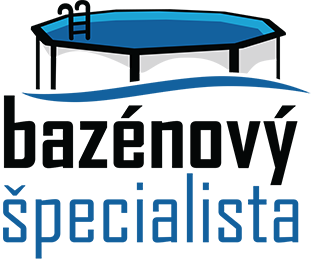 Vyplní reklamujúci:Upozornenie: Tovar na reklamáciu odovzdávajte vždy kompletný vrátane príslušenstva. V prípade že sa tovar skladá z veľkého množstva dielov, informujte sa u predajcu aké diely je nutné k reklamácii odovzdať. Prosíme o priloženie fotokópie dokladu o predaji. Vaša reklamácia bude vybavená najneskôr do 30 dní od dátumu prevzatia.                                                                                                     .................................................................                                                                                                             Dátum a podpis reklamujúcehoVyplní predajca: MARSOS s.r.o., Jaskyňová 9, 949 01 Nitra                                                                                                              .........................................................................                                                                                                                               Dátum a podpis predajcu:Meno a priezvisko:Adresa:Telefón:E-mail:Číslo faktúry:Dátum predaja:Názov reklamovaného tovaru:Kód tovaru:Popis závady – dôvod reklamácie:Obsah balenia pri predaní:Dátum prijatia reklamácie:Obsah balenia:Dátum vybavenia reklamácie:Spôsob vybavenia reklamácie:   UZNANÁ / NEUZNANÁ